EMEB JORNALISTA GRANDUQUE JOSÉAtividades Domiciliar – Distanciamento Social Covid – 19Atividades de Arte 7 Ano – Referente a 02(duas) AulasProfessor: RômuloPeríodo: 13 de Julho a 17 de JulhoArte e CiênciaOrientações:Leia o texto atentamente e faça a atividade no final. Cole-a em seu caderno ou copie.Artistas e cientistas geralmente cultivam em seu trabalho diferentes maneiras de ver o mundo, mas há momentos em que podem combinar seus olhares. Por exemplo, para nos apresentar como seriam os dinossauros que viveram no Brasil. As imagens a seguir são de titanossauros, espécie de dinossauro que viveu no Brasil há milhões de anos. Cientistas paleontólogos encontraram seus ossos em Minas Gerais e os reuniram em um museu. 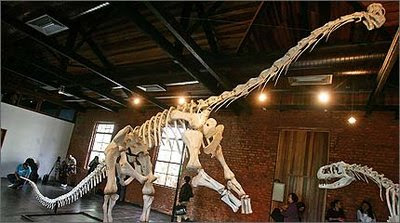 Dinossauro brasileiro encontrado em minas gerais.O artista Norton Fenerich fez uma replica de um deles, em tamanho natural, para ser exposta em frente ao museu dos Dinossauros, em Uberaba, Minas Gerais. 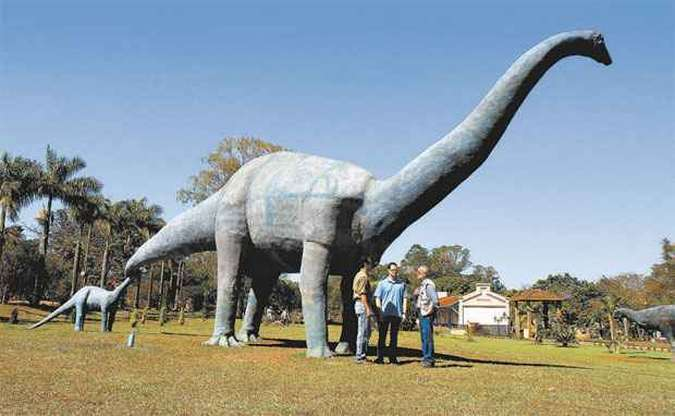 O artista Rodolfo Nogueira criou  a imagem que mostra como essa espécie de dinossauro brasileiro teria vivido em seu meio ambiente natural.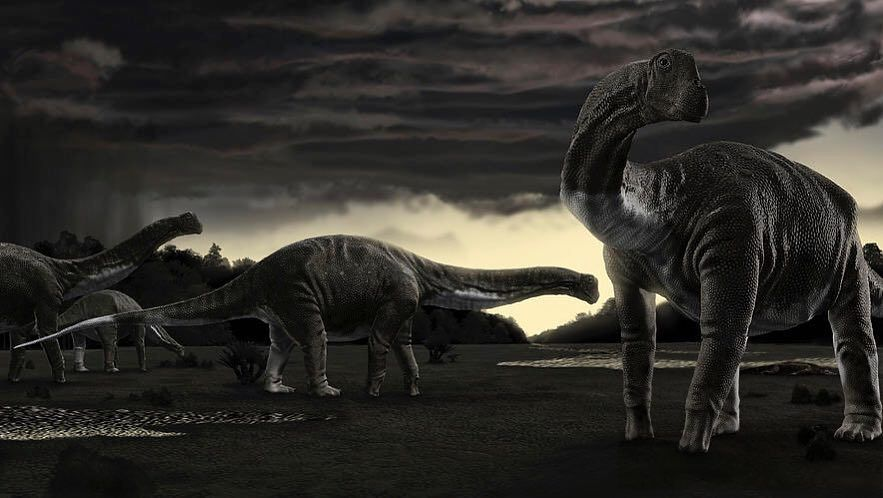 Assim como a arte pode trabalhar a partir das informações da ciência também pode inspirar-se na arte ao imaginar seus projetos.Em 1902, no filme viagem à lua, baseado no livro do escritor Frances Julio Verne, o cineasta Frances Georges Méliés apresentou pela primeira vez no cinema como seres humanos poderiam chegar á lua. A primeira viagem real só aconteceu em 1969! 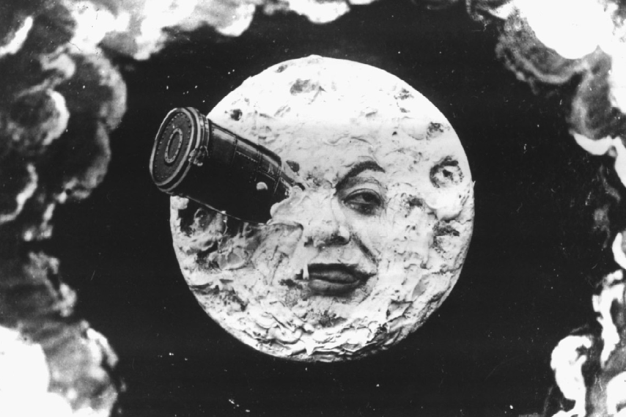 Cena do filme de Georges Méliés em que a espaçonave atinge o olho da Lua.Filme de 1902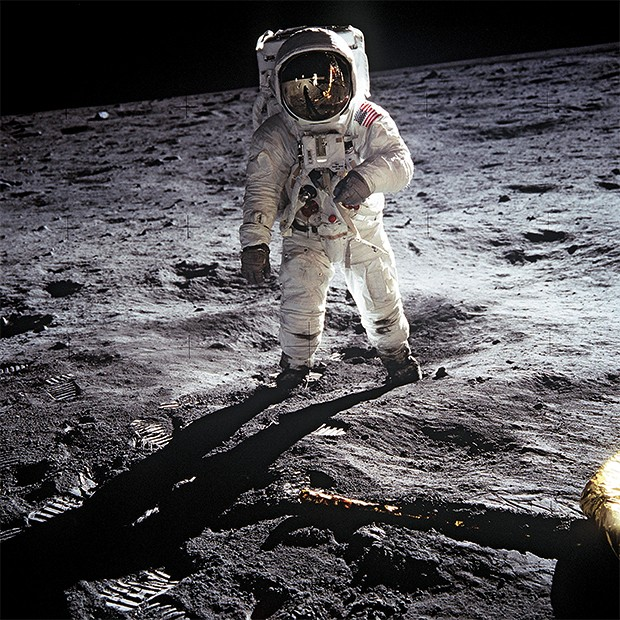                                                                                        O astronauta Edwin E. Aldrin na lua em 1969.A possibilidade de viagens espaciais para Marte e de os seres humanos realmente habitarem esse planeta é um dos temas atualmente estudados por artistas e cientistas.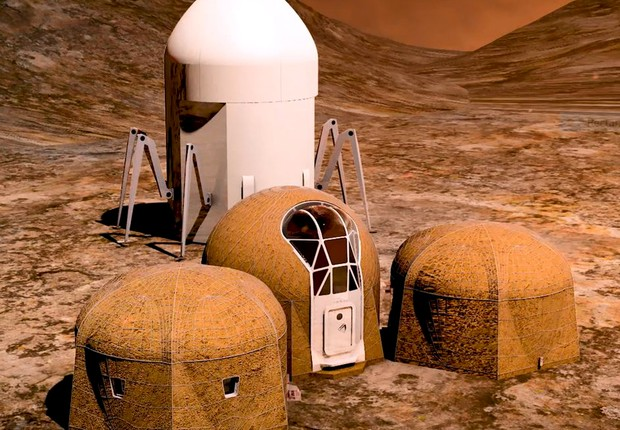 Projeto de um tipo de habitação desenhada para seres humanos em Marte.Faça um desenho como você imagina que seria o lugar em que moraria no planeta Marte.